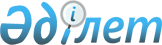 О проекте Соглашения между Правительством Российской Федерации и Комиссией таможенного союза об условиях пребывания Комиссии таможенного союза на территории Российской Федерации
					
			Утративший силу
			
			
		
					Решение Комиссии таможенного союза от 29 мая 2009 года № 46. Утратило силу решением Коллегии Евразийской экономической комиссии от 17 июля 2018 года № 112.
      Сноска. Утратило силу решением Коллегии Евразийской экономической комиссии от 17.07.2018 № 112 (вступает в силу по истечении 30 календарных дней с даты его официального опубликования).
      Комиссия таможенного союза решила:
      1. Одобрить проект Соглашения между Правительством Российской Федерации и Комиссией таможенного союза об условиях пребывания Комиссии таможенного союза на территории Российской Федерации (прилагается).
      2. Российской Стороне в срок до 15 июля 2009 года провести внутригосударственные процедуры, необходимые для подписания Соглашения, указанного в пункте 1 настоящего Решения.
      3. Уполномочить ответственного секретаря Комиссии таможенного союза Глазьева С.Ю. на подписание указанного документа от имени Комиссии таможенного союза.
      4. При переходе на постоянное пребывание членов Комиссии на территории Российской Федерации дополнительно рассмотреть вопрос об объеме привилегий и иммунитетов членов Комиссии.
      Члены Комиссии таможенного союза:
					© 2012. РГП на ПХВ «Институт законодательства и правовой информации Республики Казахстан» Министерства юстиции Республики Казахстан
				
От
Республики
Беларусь
А. Кобяков
От
Республики
Казахстан
У. Шукеев
От
Российской
Федерации
Л. Шувалов